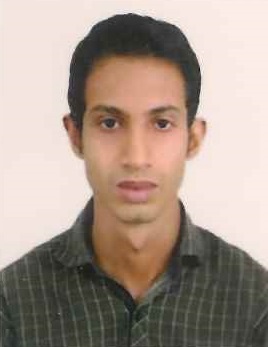 AHAMMEDAHAMMED.352089@2freemail.com 	 OBJECTIVE:To work in a challenging environment in the IT field that could utilize my skills towards the growth of the esteemed firm/organization that can offer opportunities for professional growth.EDUCATIONAL QUALIFICATION:Diploma in computer Science and Engineering from Institute of Electronics & Telecommunication Engineers [I.E.T.E] New Delhi, India for 3 years.Higher secondary (Computer Science) from Board Kerala, IndiaEXPERIENCE:Working as a IT Administrator in Al Shams Al Satheaa Internet Services, Sharjah, U.A.E from 14/04/2015 to till now. Internship with Try-Catch Technologies, Kerala, India for Six monthsCOMPUTER KNOWLEDGE:Operating system		: windows 98/XP/2003/7 server /windows8Language			: C, C++, C#Application software	: MS-Office 98/2003/2007, 2010, Open officeSoftware engineering	: software process, software design, coding, Web Package			: HTML, VISUAL STUDIO 2010, 2012, 2015Other Software’s		: Adobe PhotoshopPROJECT:SOCIAL NETWORKING PORTAL WITH CHAT AND MESSAGE FOR TIME SHARING This project will be a desktop application to be developed in C#&.Net having SQL server as backendAREA OF INTEREST:Programming languagesSoftware EngineeringComputer Hardware and NetworkingSTRENGTHS:Sound and technical strength Flair for trouble shootingFriendlyCommittedPatient and ambitiousSincere TYPE OF EMPLOYMENT DESIRED:         Preferably in an IT industry field under Software development, Programming and Networking section.PERSONAL PROFILE:Date of birth                     : 04/12/1989Martial status                   : single Nationality                        : Indian  Languages		       : English, Hindi& Malayalam DECLARATION:	I hereby declare that all the details and particulars furnished above are correct to my knowledge.